Publicado en Madrid el 08/01/2019 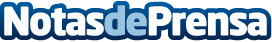 Bionike presenta los mejores regalos de San Valentín para ella y para élQuedan pocas semanas para el día más romántico de año: San Valentín. De este popular santo se dice que fue un médico romano convertido a sacerdote, que casaba a soldados en una época en la que estaba prohibido y que por eso fue ejecutadoDatos de contacto:Bionike910 33 02 67Nota de prensa publicada en: https://www.notasdeprensa.es/bionike-presenta-los-mejores-regalos-de-san Categorias: Industria Farmacéutica Sociedad Madrid Entretenimiento Consumo http://www.notasdeprensa.es